Nomes: Leonardo Centenaro Ramos 						n° USP: 8988302	 Thábata Goromar Sakurai  	      						  8988403 - Fácil Capacidade equivalente de 3 capacitores em paralelo: Cparalelo = 1 + 1 + 1  Cparalelo = 3mF Capacidade equivalente de 2 capacitores em série: =    =   Csérie = mF +      Cequivalente =  mF∴ Resposta: alternativa D.O circuito pode ser representado por: 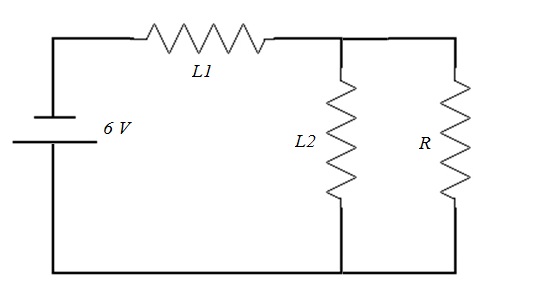 Analisando a lâmpada 1 (L1) percebemos que: P1 = V1.i1  0,6 = 3.i1  i1 = 0,2A	Agora, analisando a lâmpada 2 (L2), temos:		P2 = V2.i2  0,3 = 3.i2  i2 = 0,1A	Logo, a corrente que passa pelo resistor R é de: i = i1 – i2  i = 0,2 – 0,1  i = 0,1APortanto, lembrando que a voltagem deve ser a mesma para resistências em paralelo, descobrimos que:		Vr = R.i  3 = R.0,1  R = 30 Ω∴ Resposta: alternativa D. Lembrando-se das equações V = R.i e P = V.i, podemos concluir que V2 = P.R. Logo:V² = P.R  (110)2 = P.15  P = W	A potência (P) será dada por:		P =   =   Q   xxxxxx J - Médio Considerando todos os três elementos do circuito, rádio e duas lâmpadas, como ligados em paralelo, vemos que:  		irádio = 2A ilâmpada =   ilâmpada =    ilâmpada = 4A itotal = irádio + 2. ilâmpada  itotal = 10A Da equação de carga, temos: Δq = i . Δt  Δq = 10 . 3600  Δq = 36000C Do enunciado temos que C1 = 2.C2. Assim:     C1.U1= C2.U2  2.C2.U1  = C2.U2  2.U1 = U2∴ Resposta: alternativa B.As respostas são: Verdadeiro. O gráfico de um gerador é igual a: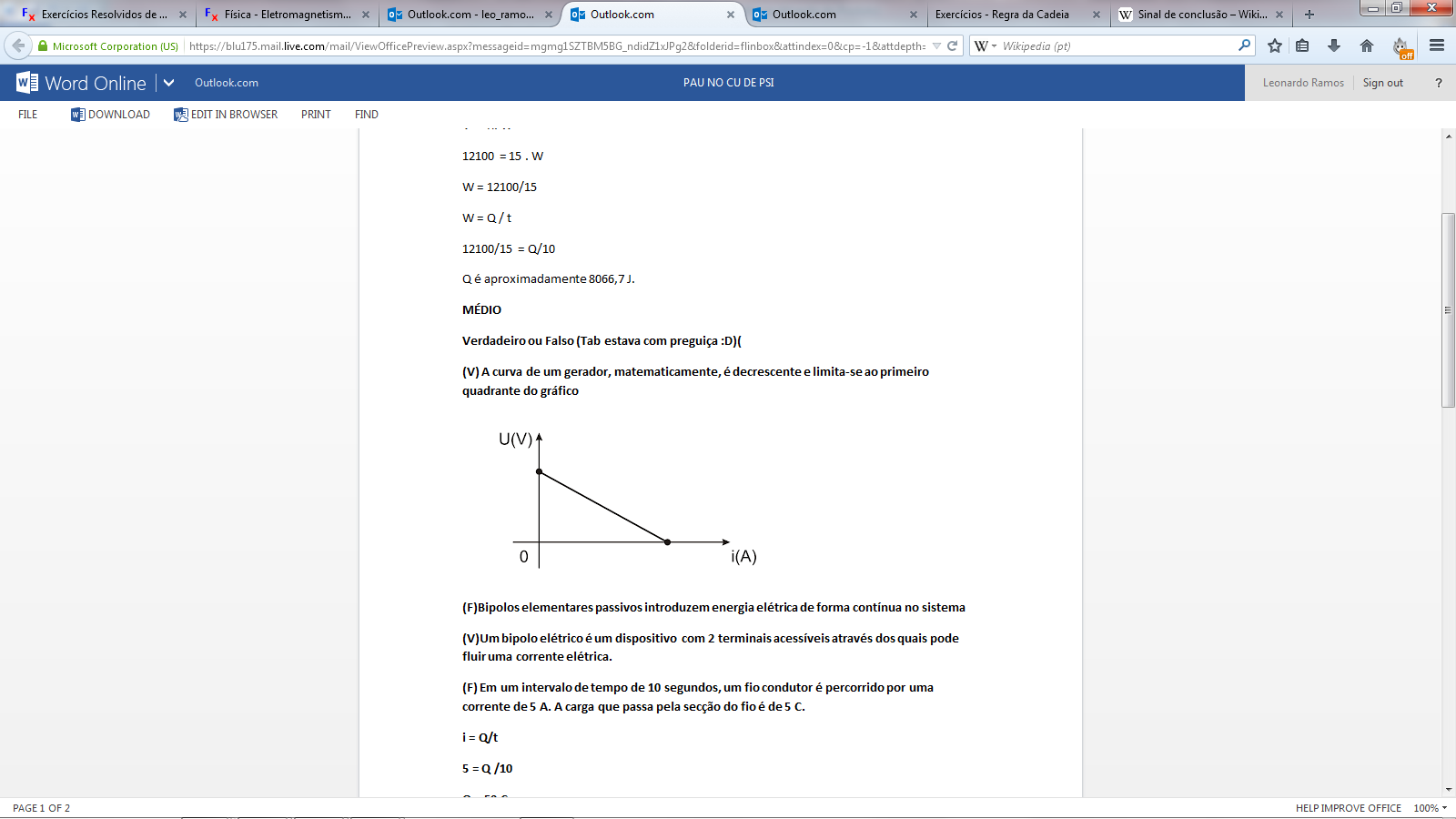 Falso. Os bipolos não introduzem a corrente de forma contínua. Verdadeiro. Falsa. Sabendo que i = , temos:i =   5 =   Q = 50C Verdadeiro. - Difícil Podemos montar o seguinte circuito esquemático: 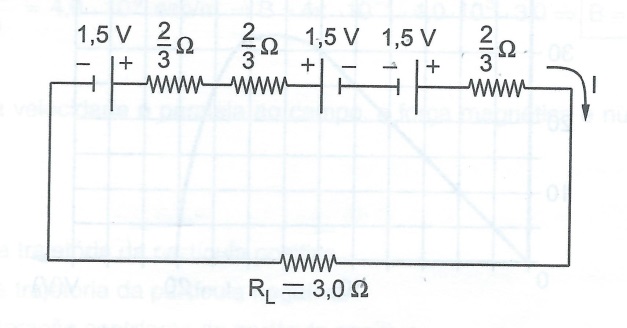 Aplicando a Lei de Ohm-Pouillet, no sentido horário, vem:-1,5 + .I + .I + 1,5 -1,5 + .I +3.I = 0  5I = 1,5  I = 0,3ªA potência (P) é dada por:P = RL.I2  P = 3.(0,3)2  P = 0,27WCom as três pilhas ligadas em série, teríamos uma f.e.m. equivalente de 3Ԑ com uma resistência interna equivalente ri = 3 .  Ω = 2Ω. Assim, a corrente (I0) pela lâmpada seria dada por: I0 =   I0 =   I0 = 0,9ªA potência (P0) seria dada por:P0 = RL.I02  P0 = 3.(0,9)2  P0 = 2,4WAssim, a razão (F) pedida é dada por:F =   F =   F = 0,11Identificando os nós por ABCDEFGH e as malhas por α (GHABG), β (BCFGB) e γ (CDEFC) todas percorridas no sentido horário, como na figura: 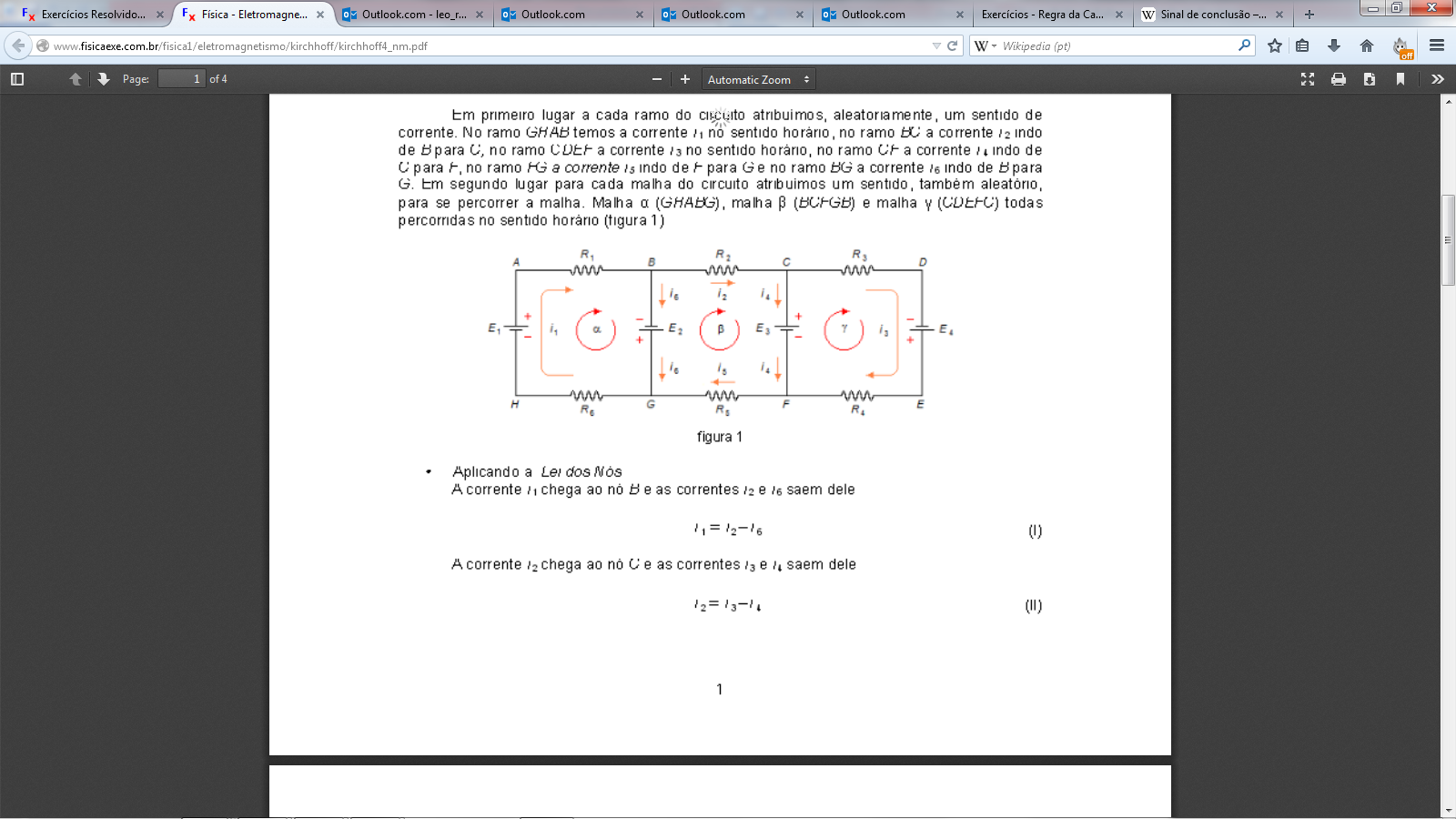 Aplicando a Lei do Nós:Aplicando a Lei das Malhas:Para a malha α: R1.i1 – E2 + R6.i1 – E1 = 0  1.i1 – 20 + 2.i1 – 10 = 0  3.i1 = 30  i1 = 10APara a malha β: R2.i2 + E3 + R5.i5 + E2 = 0  2.i2 + 10 + 1.i5 + 20 = 0  2i2 + i5 = - 30APara a malha γ: R3.i3 – E4 + R4.i3 – E3 = 0  1.i3 – 20 + 2.i3 – 10 = 0  3.i3 = 30  i3 = 10A	Das equações anteriores, temos: 	    (II) – (III) = 3i2 + 30 = 0  i2 = –10A	Portanto, teremos:		i4 = 10 - i2  i4 = 10 – (–10)  i4 = 20A		i6 = i2 – i1  i6 = –10 – 10  i6 = –20A		i5 = i3 – i4  i5 = 10 – 20  i5 = –10AAssim, as correntes valem i1 = 10A, i2 = 10A, i3 = 10A, i4 = 20A, i5 = 10A, i6 = 20A, e seus sentidos são mostrados na figura: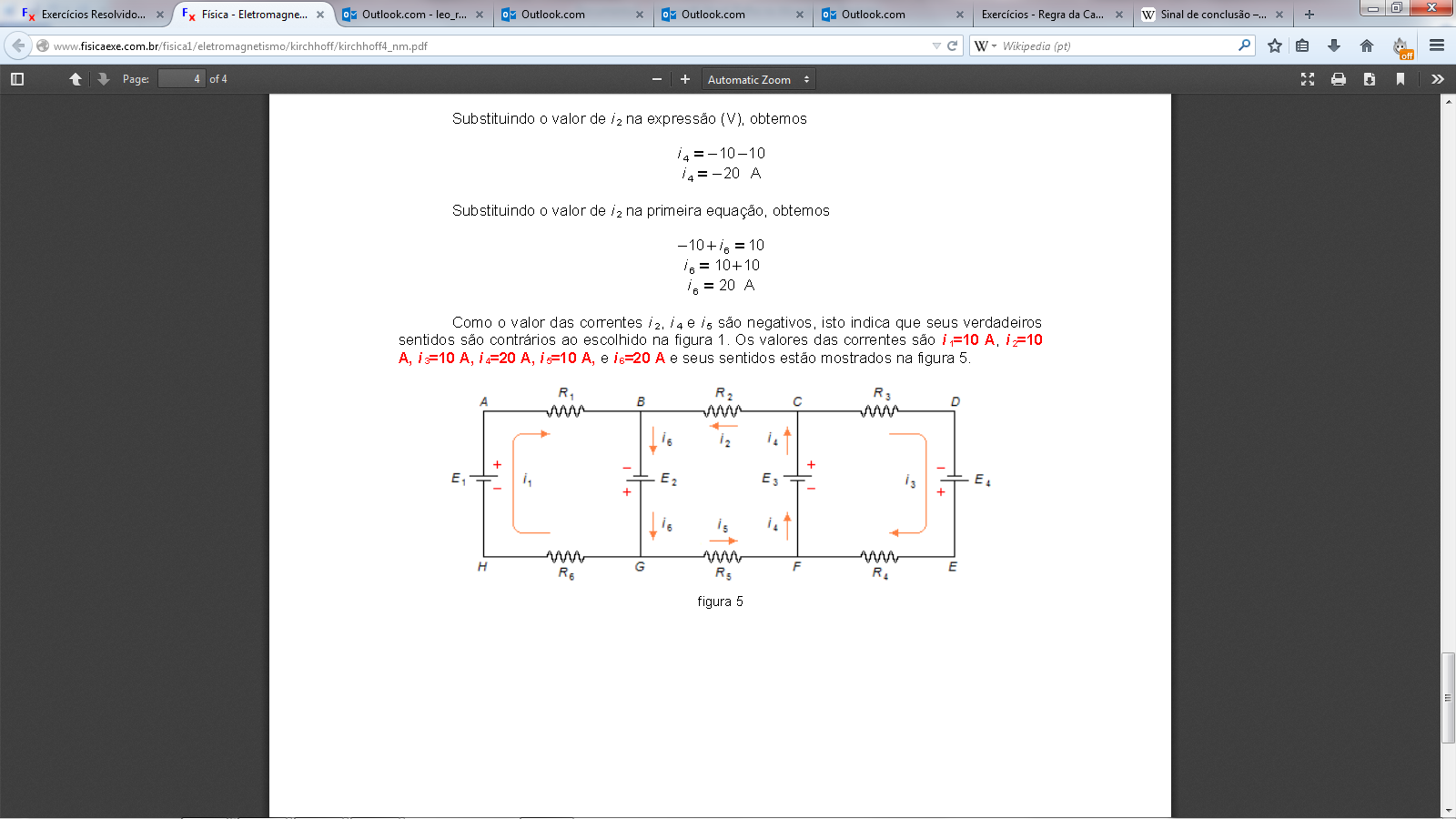 Sabe-se que: I(t) =  . Logo observamos que para t  0 a função é constante, e portanto a sua derivada é zero. Para t  0, aplicaremos a regra da cadeia: I(t) = C.e-t/RC . ()  I(t) =  .e-t/RC Para o ponto t = 0, observamos que:  =  = 0 =   ; Lembrando que  = 1, temos:   =   =  = Como os limites laterais são diferentes, a função Q não é derivável em t = 0. Portanto:Como t = 1 0, temos:I(t) =   I(1) =   I(1) =  